федеральное государственное бюджетное образовательное учреждение высшего образования«Мичуринский государственный аграрный университет»Центр развития современных компетенций детей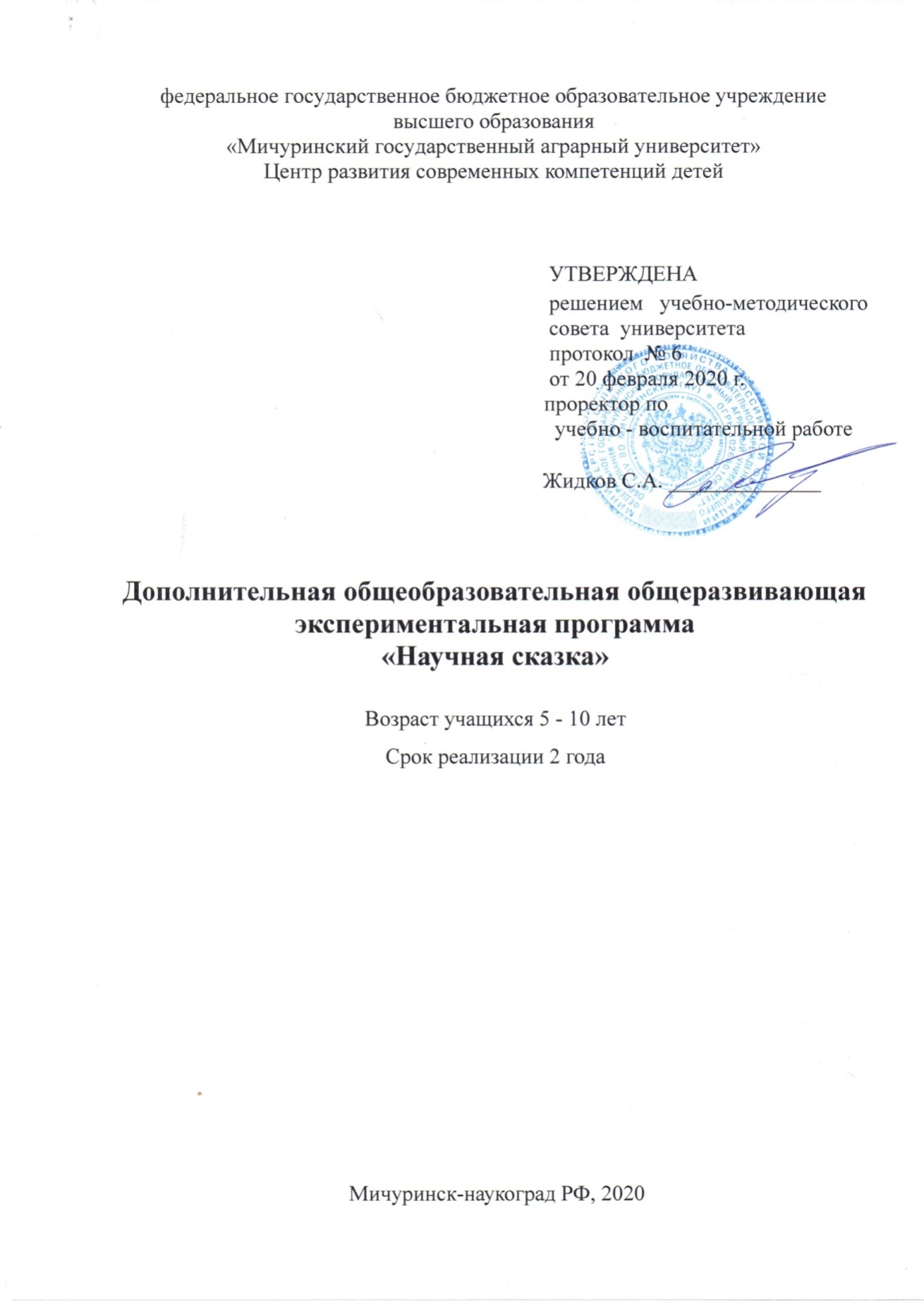 Дополнительная общеобразовательная общеразвивающая экспериментальная программа « Мир зеленой волны»Направленность – естественнонаучнаяУровень усвоения – стартовыйВозраст учащихся 5 - 8 летСрок реализации 1 годАвторы: Чмир Роман Александрович, начальник Центра развития современных компетенций детейФГБОУ ВО Мичуринский ГАУ, кандидат сельскохозяйственных наук, доцентТарасова Светлана Викторовна, зам. начальника Центра развития современных компетенций детей ФГБОУ ВО Мичуринский ГАУСтрельникова Валентина Сергеевна, педагог дополнительного образованияМичуринск-наукоград РФ, 2020Информационная карта программы1. Комплекс основных характеристик дополнительнойобщеобразовательной общеразвивающей программы1.1. ПОЯСНИТЕЛЬНАЯ ЗАПИСКАДополнительная общеобразовательная общеразвивающая экспериментальная программа «Мир зеленой волны» имеет естественнонаучную направленность и предназначена для детей дошкольного возраста.  Программа направлена на:Формирование и развитие с ранних лет интеллектуальных и творческих способностей детей;             формирование у детей позитивного, ценностного отношения к собственному здоровью и «здоровью» окружающей среды;формирование и  развитие экологической грамотности и экологической культурыФормирование и развитие компетенций в области исследовательской и творческой деятельности;Формирование лидерских качеств и умение работать в команде.                                                                                                             Актуальность. Экологическое образование и воспитание является одним из приоритетных направлений работы с детьми дошкольного возраста. Программа позволяет научить дошкольников видеть и понимать красоту родной природы, бережно относиться ко всему живому.Новизна программы обусловлена новым подходом к изучению окружающего мира дошкольниками с использованием новых педагогических технологий, исследовательских методов и инновационного оборудования. Педагогическая целесообразностьДанная дополнительная общеобразовательная общеразвивающая программа педагогически целесообразна, так как, изучая окружающий микро- и макромир, с использованием исследовательского подхода и инновационного оборудования, у детей формируется интерес к исследовательской, творческой деятельностям и идентифицируются их таланты и способности. Отличительная особенность программа заключается в ярко выраженном практико-ориентированном характере, позволяющим дошкольникам получить навыки выполнения исследовательской работы и сопоставлять теоретические данные с экспериментально полученными результатами.Адресат программы: программа предназначена для детей дошкольного возраста  5-8 лет.Условия набора обучающихся: для обучения принимаются все желающие, не имеющие медицинских противопоказаний. Количество обучающихся: 8-12 человек в группеОбъем и срок освоения программы: 1 год обучения – 72 часа Формы обучения и виды занятий: индивидуальная, групповая, фронтальная, лабораторная;научно-познавательная игра, исследовательская работа, мастер-класс, творческая работа, квест, экскурсия.Режим занятий – занятия проводятся 2 раза в неделю по  1 академическому часу.1.2. ЦЕЛЬ И ЗАДАЧИ ДОПОЛНИТЕЛЬНОЙ ПРОГРАММЫЦель – формирование познавательного интереса к изучению окружающего мира с использованием научно-познавательных игр, исследовательских методов и современного оборудования.    Для достижения  поставленной цели необходимо решить следующие               задачи:Обучающие:сформировать  представление о многообразии микро-и макромира.сформировать представления  о предметах и явлениях природы, растительном и животном мире, о существующих в ней взаимосвязях;формирование у детей ответственного отношения к природе;формирование у детей потребности общения с природой и навыков поведения в ней;формирование навыков наблюдения за объектами живой и неживой природы;формирование у детей чувства восхищения природой во всех её проявлениях;сформировать навыки публичного выступления. Развивающиеразвитие и поддержание устойчивого интереса к получению знаний, в том числе и знаний о связях в окружающем мире;развитие интеллектуальных, творческих и исследовательских способностей детей;развить умение коллективной деятельности;развить умения доводить начатое дело до конца, работать внимательно, сосредоточенно.Воспитательные:способствовать воспитанию интереса и любви к Родине, природе;воспитать ценностное отношение к объектам микро- и макромира;сформировать культуру поведения в природе;способствовать воспитанию трудолюбия, доброты, отзывчивости;сформировать способность любоваться красотой природы, бережно относится к растениям и животным.1.3 СОДЕРЖАНИЕ ПРОГРАММЫУчебный план обученияСодержание учебного планаВведение «Знакомство. Мы дети зеленой планеты»Теория:Инструктаж по технике безопасности. Земля и все живое на ней. Гармония и взаимосвязь всех обитателей планеты.Практика.Тренинг – игра «Знакомство»Раздел 1. Царство природы.1.1. Кругосветное путешествие по царствам природыТеория. Царства живой природы: растения, животные, грибы, бактерии.Практика. Живая и неживая природа.1.2. В царстве растений.Теория.Группы растений:строение, среда обитания,значение.Практика. Растения – путешественники.  Определение растений различных экологических групп. Игра «Цветик -семицветик».1.3. В царстве животныхТеория. Зоология. Классификация животного мира.Практика. Исследовательская работа  «Животные в капле воды». Игра «Зоопарк».Конкурс рисунков «Несуществующее животное»   1.4. В царстве грибовТеория. Микология.Строение грибов. Грибы – уникальное царство природы.Практика. Исследовательская работа  «Изучение плесневых грибов под микроскопом». Игра «Съедобное – несъедобное». Творческая работа «В пластилиновом лесу»                         Игра «Грибная эстафета»1.5. В царстве бактерийТеория. Бактерии – властители мира. Строение. Значение. Бактерии и человек.Практика.Исследовательская работа «Изучение бактериальных инфекций на растениях под микроскопом». Интерактивная игра «Научная лаборатория». Конкурс рисунков «Мир микробов!».Творческая работа «Чистота – залог здоровья»Раздел 2. Царство здоровья.2.1. Путешествие в царство гигиеныТеория. Гигиена – основа здоровья. Практика.Исследовательская работа  «Микробиологическое исследование смыва с рук».Игра «Волшебный сундучок».Творческая работа «Дети против вредных привычек!»2.2. Путешествие в царство здорового питанияТеория. Здоровое питание – основа всего.  Жиры, белки  и углеводы  в нашем рационе. Практика.Исследовательская работа  « Определение витамина С в соках» .Игра–викторина «Овощи и фрукты - витаминные продукты».Творческая работа «Чудеса на  грядке»2.3. Мы – за здоровый образ жизни.Теория. Основные составляющиездорового  образа  жизни. Практика. Научно-познавательная игра - квест «Мы – за ЗОЖ».Раздел 3. Водная стихия3.1. Вода основа жизниТеория. Вода  - основа жизни. Три состояния воды. Практика.Исследовательская работа.  «Три состояния воды и её свойства».Игра–сказка о круговороте воды в природе «Путешествие капли».Творческая работа –аппликация«На пруду».3.2. Природные источники водыТеория.Что такое океан, море, река, озеро, пруд и их место нахождение.Практика. Работа с картами в интернете, выполнение заданий.3.3. Экология водных объектовТеория.Экология водных объектов и главные загрязнители. Практика.Проведение исследовательской работы по определение экологического состояния воды города Мичуринск.Раздел 4. Воздушный океан4.1 Воздух - среда для жизни.Теория.Воздушная оболочка Земли и ее влияние на все живое.Практика.Экспериментальное изучение свойств воздуха. Игра – викторина «Что мы знаем о воздухе». Творческая работа -изготовление поделок в  «Музей воздуха». Игра «Эстафета воздушных шаров». Мастер-класс «Получение мыльных пузырей в лаборатории».4.2 Наземно-воздушная среда обитания организмов.Теория. Обитатели наземно-воздушной среды и их признаки приспособляемости.Практика.Исследовательская работа «Приспособление растений нашей местности к наземно-воздушной среде обитания». Игра-викторина «Этот удивительныймир флоры и фауны». Творческая мастерская "Жители наземно-воздушного царства»Раздел 5. Земля - наша кормилица5.1. Почва – плодородный слой землиТеория.Почва – плодородный слой земли. Практика.Исследовательская работа  «Состав почвы».Игра «Веселая ферма». Творческая работа -конкурс рисунков «Обитатели почвы».5.2 Виды почвТеория.Виды почв. Полезные свойства почвы.Практика.Исследовательская работа «Почва – живая земля». Игра «Вода-почва». Творческая работа «Почва- подземная кладовая»5.3 Главные загрязнители почвыТеория.Факторы, влияющие на загрязнения почвы. Практика.Виды загрязнителей почвы. Катастрофы, влияющие на загрязнение.5.4. Экологическое состояние почвыТеория.Экология почв. Практика.Исследовательская работа «Влияние синтетических моющих средств на почву»Раздел 6. Природа родного края.6.1. Редкие растения нашего краяТеория. Редкие растения Тамбовской области.  Практика. Изучение гербария и коллекции редких растений Тамбовской области.  Исследовательская работа  «Зеленая аптека Тамбовщины». Познавательная игра «Аукцион народных мудростей о природе». Творческая работа «Мое любимое растение»6.2. Редкие животные Тамбовской областиТеория. Редкие животные Тамбовской области.  Практика.Исследовательская работа «Изучение редких животных Тамбовской области». Интеллектуальная игра «Угадай животного» (загадки, ребусы, кроссворды  о животных).Творческая работа – рисунок любимого животного.6.3. ЭкоисследовательТеория. Влияние человека на природу. Экологические исследования.  Практика. Исследование воды из природных источников г.Мичуринска. Определение нитратов в овощах и фруктах, купленных в торговой сети  г. Мичуринска.«Лишайники –индикаторы чистоты воздуха» - экскурсия в парки  г. Мичуринска . 6.4. Экодизайн или ЭкоМодаТеория.Взаимоотношения «Человек и природа». Природа как источник вдохновения. Практика. Дизайн- проект «Природа и Я». Конкурс костюмов «Мода из отходов». Итоговое занятиеЗащита проекта  «Эколята-дошколята». Квест «Мы дети зеленой планеты»1.4. ПЛАНИРУЕМЫЕ РЕЗУЛЬТАТЫ2. КОМПЛЕКС ОРГАНИЗАЦИОННО-ПЕДАГОГИЧЕСКИХ УСЛОВИЙ2.1. Календарный учебный графикПрограммыНачало учебного года для обучающихся с 7 сентября / окончание учебного года 31 мая; Срок реализации программа 1 год - 72 часа.2.2 Условия реализации программыМатериально-техническое обеспечение программы:учебное помещение со столами и стульями, доской; раздаточный материал.технические средства обучения (компьютер, экран, видеопроектор), лабораторная посуда и оборудование Методическое обеспечение:методические разработки по темам программы; наглядный и дидактический материал (таблицы, гербарий растений, схемы, карты, фото- и видеоматериалы); методические рекомендации для проведения практических, исследовательских работ;электронные образовательные ресурсы.Санитарно-гигиенические требования
Занятия должны проводиться в кабинете, соответствующем требованиям техники  безопасности, пожарной безопасности, санитарным
нормам. Кабинет должен хорошо освещаться и периодически
проветриваться. Необходимо наличие аптечки с медикаментами для оказания
первой медицинской помощи.2.3 Формы аттестацииСпособами определения результативности реализации программы являются организация диагностик обученности и уровня сформированности компетентностей в процессе проведения бесед и  опросов.Стартовый контроль служит для определения начального уровня знаний, умений и навыков обучающихся, проверки готовности к освоению программы  проводится в форме собеседования. Текущий контроль проводится в течение учебного года посредством педагогического наблюдения и аналитических бесед по итогам отдельных этапов выполнения исследовательской и творческой работ. Итоговый контроль (конец учебного года) – опрос, проведение фрагментов исследовательских работ, защита творческо-исследовательского проекта.2.4 Оценочные материалыДиагностическая карта оценки уровня освоения дополнительной общеобразовательной общеразвивающей программы «Мир зеленой волны»Группа № _____________Оценка:удовлетворительно – 1 баллхорошо – 2 баллаотлично – 3 балла2.5 Методическое обеспечениеСписок литературыДля педагогов:Беладина И.Г., Найденская Н.Г. Планета наш дом. Мир вокруг нас: Методика проведения занятий по основам экологии для дошкольников и младших школьников И.Г. Беладина, Н.Г. Найденская. М.: Изд. «Лайда», 1995.- 96с.Большаков, А.П. Биологии. Занимательные факты и тесты /А.П. Большаков. – СПб.: ИД «МиМ», 1998.Биология. Введение в биологию. 5 класс: технологические карты уроков по учебнику Н.И. Сонина, А.А. Плешакова / авт. – сост. И.В. Константинова. – Волгоград: Учитель, 2014.Биология. 5-11 классы: внеклассные мероприятия / авт. – сост. Е.Я. Якушина. – Волгоград: Учитель, 2009Воронина, Г.А. Биология. Планируемые результаты. Система заданий. 5-9 классы /Г.А. Воронина, Т.В. Иванова, Г.С. Калинова. – М.: Просвещение, 2013.Воронина, Г.А. Тесты по естествознанию. 5 класс. К учебнику А.А. Плешакова, Н.И. Сонина «Естествознание. 5 класс.». – М.: Экзамен,2013.Иванова А.И. Методика организации экологических наблюдений и экспериментов в детском саду: Пособие для работников дошкольных учреждений А.И. Иванова. М.: ТЦ Сфера, 2003, - 56с.Занимательные материалы и факты по общей биологии в вопросах и ответах. 5-11 кл. / авт. – сост. М.М. Боднарук, Н.В. Ковылина. – Волгоград: Учитель, 2007Максимова Л.И. Теория и методика экологического образования детей дошкольного возраста: Учеб.-метод. комплекс Л.И. Максимова. Якутск: Изд.-во Центра дистанцион. образ. ИРО МО PC (Я), 2002.-118 с.Справочник учителя биологии: законы, правила, принципы, биографии ученых /авт.-сост. Н.А. Степанчук. – Волгоград: Учитель,2012.Теремов, А. Занимательная зоология: книга для учащихся, учителей и родителей / А. Теремов, В. Рохлов. – М.: АСТ – ПРЕСС, 1999.Для  обучающихся Белавина И.Г., Найдина Н.Г. Планета наш дом: Учеб.-хрестоматия для дошкольников и младших школьников И.Г. Белавина, Н.Г. Найдина. М.: Лайда, 1995. - 288с.Большаков, А.П. Биологии. Занимательные факты и тесты /А.П. Большаков. – СПб.: ИД «МиМ», 1998.Воронкевич О.А. Добро пожаловать в экологию. - М., 2005.-170с.Лучинин М.В. Детям о природе. - М., 1989.-115с.Теремов, А. Занимательная зоология: книга для учащихся, учителей и родителей / А. Теремов, В. Рохлов. – М.: АСТ – ПРЕСС, 1999.Образовательные ресурсы Интернетаhttps://interneturok.ru/subject/prirodovedenie/class/5 http://biology.asvu.ru/ - Вся биология. Современная биология, статьи, новости,библиотека.http://www.vspu.ac.ru/deold/bio/bio.htm - Телекоммуникационные викторины побиологии - экологии на сервере Воронежского университета.http://www.school.ecologia.ru/ - Школа Юннатов. Проект посвящен всем, кто любит природу и стремится понять ее.1. УчреждениеЦентр развития современных компетенций детей при ФГБОУВО Мичуринский ГАУ2. Полное название программыДополнительная общеобразовательная общеразвивающая экспериментальная программа «Мир зеленой  волны»3.Сведения об авторах3.Сведения об авторах3.1. Ф.И.О. автора программыЧмир Роман Александрович, начальник ЦРСКД, кандидат сельскохозяйственных наук, доцентТарасова Светлана Викторовна, зам. начальника ЦРСКД;Стрельникова Валентина Сергеевна, педагог дополнительного образования4. Сведения о программе:4. Сведения о программе:4.1. Нормативная база4.2. Область примененияДополнительное образование4.3. НаправленностьЕстественнонаучная4.4. Тип программыОбщеразвивающий4.5. Вид программыЭкспериментальная4.6. Возраст обучающихся 5лет –8 лет4.7. Продолжительность 1  год№Название раздела,темыКоличество часовКоличество часовКоличество часовФормы аттестации/контроля№Название раздела,темывсегоТеорияпрактикаФормы аттестации/контроляВведение«Знакомство. Мы дети зеленой планеты».211Беседа, играРаздел 1. Царства природыРаздел 1. Царства природыРаздел 1. Царства природыРаздел 1. Царства природыРаздел 1. Царства природыРаздел 1. Царства природы1.1Кругосветное путешествие по царствам природы211 Исследовательская работа, познавательная игра, выполнение творческого задания1.2В царстве растений422Исследовательская работа, познавательная игра, выполнение творческого задания1.3В царстве животных422Исследовательская работа, познавательная игра, выполнение творческого задания1.4В царстве грибов211Исследовательская работа, познавательная игра, выполнение творческого задания1.5В царстве бактерий211Исследовательская работа, познавательная игра, выполнение творческого заданияРаздел 2. Царство здоровьяРаздел 2. Царство здоровьяРаздел 2. Царство здоровьяРаздел 2. Царство здоровьяРаздел 2. Царство здоровьяРаздел 2. Царство здоровья2.1Путешествие в царство гигиены211Исследовательская работа, познавательная игра, выполнение творческого задания2.2Путешествие в царство здорового питания422Исследовательская работа, познавательная игра, выполнение творческого задания2.3Мы – за здоровый образ жизни211Квест-играРаздел 3. Водная стихияРаздел 3. Водная стихияРаздел 3. Водная стихияРаздел 3. Водная стихияРаздел 3. Водная стихияРаздел 3. Водная стихия3.1Вода основа жизни211Исследовательская работа, познавательная игра, выполнение творческого задания3.2Природные источники воды422Исследовательская работа, познавательная игра, выполнение творческого задания3.3Экология водных объектов211Исследовательская работа, познавательная игра, выполнение творческого заданияРаздел 4. Воздушный океанРаздел 4. Воздушный океанРаздел 4. Воздушный океанРаздел 4. Воздушный океанРаздел 4. Воздушный океанРаздел 4. Воздушный океан4.1Воздух - среда для жизни.422Исследовательская работа, познавательная игра, выполнение творческого задания4.2Наземно-воздушная среда обитания организмов.211Исследовательская работа, познавательная игра, выполнение творческого заданияРаздел 5. Земля - наша кормилицаРаздел 5. Земля - наша кормилицаРаздел 5. Земля - наша кормилицаРаздел 5. Земля - наша кормилицаРаздел 5. Земля - наша кормилицаРаздел 5. Земля - наша кормилица5.1Почва – плодородный слой земли211Исследовательская работа, познавательная игра, выполнение творческого задания5.2Виды почв422Исследовательская работа, познавательная игра, выполнение творческого задания5.3Главные загрязнители почвы422Исследовательская работа, познавательная игра, выполнение творческого задания5.4Экологическое состояние почвы422Исследовательская работа, познавательная игра, выполнение творческого заданияРаздел 6.Природа родного края.Раздел 6.Природа родного края.Раздел 6.Природа родного края.Раздел 6.Природа родного края.Раздел 6.Природа родного края.Раздел 6.Природа родного края.6.1Редкие растения нашего края422Исследовательская работа, познавательная игра, выполнение творческого задания6.2Редкие животные Тамбовской области422Исследовательская работа, познавательная игра, выполнение творческого задания6.3Экоисследователь422Исследовательская работа, познавательная игра, выполнение творческого задания6.4Экодизайнили ЭкоМода422Исследовательская работа, познавательная игра, выполнение творческого заданияИтоговое занятиеИтоговое занятиеИтоговое занятиеИтоговое занятиеИтоговое занятиеИтоговое занятие Защита проекта  «Эколята-дошколята». Квест «Мы дети зеленой планеты» Защита проекта  «Эколята-дошколята». Квест «Мы дети зеленой планеты»44Защита проектаквест-играВсегоВсего723438ПредметныеПредметныеПредметныеПредметныеЗнатьЦарство живой природы;Основные правила здорового образа жизни;Основные факторы жизни - вода, воздух и почва;Природу родного края. Многообразие методов познания окружающего мира: наблюдение, исследование, экспериментЦарство живой природы;Основные правила здорового образа жизни;Основные факторы жизни - вода, воздух и почва;Природу родного края. Многообразие методов познания окружающего мира: наблюдение, исследование, экспериментЦарство живой природы;Основные правила здорового образа жизни;Основные факторы жизни - вода, воздух и почва;Природу родного края. Многообразие методов познания окружающего мира: наблюдение, исследование, экспериментУметьОтличать объекты и явления живой и неживой природы;сравнивать объекты живой и неживой природы на основе внешних признаков или известных характерных свойств и проводить простейшую классификацию изученных объектов природы;проводить несложные наблюдения в окружающей среде и ставить опыты, используя лабораторное оборудование и измерительные приборы; следовать инструкциям и правилам техники безопасности при проведении наблюдений и опытов;обнаруживать простейшие взаимосвязи между живой и неживой природой, взаимосвязи в живой природе; использовать их для объяснения необходимости бережного отношения к природе;Отличать объекты и явления живой и неживой природы;сравнивать объекты живой и неживой природы на основе внешних признаков или известных характерных свойств и проводить простейшую классификацию изученных объектов природы;проводить несложные наблюдения в окружающей среде и ставить опыты, используя лабораторное оборудование и измерительные приборы; следовать инструкциям и правилам техники безопасности при проведении наблюдений и опытов;обнаруживать простейшие взаимосвязи между живой и неживой природой, взаимосвязи в живой природе; использовать их для объяснения необходимости бережного отношения к природе;Отличать объекты и явления живой и неживой природы;сравнивать объекты живой и неживой природы на основе внешних признаков или известных характерных свойств и проводить простейшую классификацию изученных объектов природы;проводить несложные наблюдения в окружающей среде и ставить опыты, используя лабораторное оборудование и измерительные приборы; следовать инструкциям и правилам техники безопасности при проведении наблюдений и опытов;обнаруживать простейшие взаимосвязи между живой и неживой природой, взаимосвязи в живой природе; использовать их для объяснения необходимости бережного отношения к природе;МетапредметныеМетапредметныеМетапредметныеМетапредметныеПознавательные УУДПознавательные УУДпонимать и применять полученную информацию при выполнении заданий;проявлять индивидуальные творческие способности.понимать и применять полученную информацию при выполнении заданий;проявлять индивидуальные творческие способности.Регулятивные УУДРегулятивные УУДпользоваться увеличительными приборами;проводить наблюдения и эксперименты;распознавать представителей царства растений, грибов, животных;определять типы почв;работать с лабораторным оборудованием;пользоваться увеличительными приборами;проводить наблюдения и эксперименты;распознавать представителей царства растений, грибов, животных;определять типы почв;работать с лабораторным оборудованием;Коммуникативные УУДКоммуникативные УУДработать в группе;обращаться за помощью; слушать собеседника.работать в группе;обращаться за помощью; слушать собеседника.ЛичностныеЛичностныеЛичностныеЛичностныеготовность и способность учащихся к саморазвитию и личностному самоопределению;сформированность интеллектуальных умений (доказывать, строить рассуждения, анализировать, сравнивать, делать выводы и др.);сформированность мотивации к обучению и целенаправленной познавательной деятельности;креативность мышления, инициатива, находчивость, активность при решении проблемных задач;познавательная активность, целеустремленность;развитие коммуникативных навыков, социальная адаптация.готовность и способность учащихся к саморазвитию и личностному самоопределению;сформированность интеллектуальных умений (доказывать, строить рассуждения, анализировать, сравнивать, делать выводы и др.);сформированность мотивации к обучению и целенаправленной познавательной деятельности;креативность мышления, инициатива, находчивость, активность при решении проблемных задач;познавательная активность, целеустремленность;развитие коммуникативных навыков, социальная адаптация.готовность и способность учащихся к саморазвитию и личностному самоопределению;сформированность интеллектуальных умений (доказывать, строить рассуждения, анализировать, сравнивать, делать выводы и др.);сформированность мотивации к обучению и целенаправленной познавательной деятельности;креативность мышления, инициатива, находчивость, активность при решении проблемных задач;познавательная активность, целеустремленность;развитие коммуникативных навыков, социальная адаптация.готовность и способность учащихся к саморазвитию и личностному самоопределению;сформированность интеллектуальных умений (доказывать, строить рассуждения, анализировать, сравнивать, делать выводы и др.);сформированность мотивации к обучению и целенаправленной познавательной деятельности;креативность мышления, инициатива, находчивость, активность при решении проблемных задач;познавательная активность, целеустремленность;развитие коммуникативных навыков, социальная адаптация.Продуктовый результатПродуктовый результатПродуктовый результатТворческо-исследовательский проект               «Эколята-дошколята». №п/пМесяцЧислоВремяпроведениязанятияФормазанятияКоли-чествочасовТемазанятияМестопроведенияФорма контроля1Беседа 2Введение«Знакомство. Мы дети зеленой планеты».Учебная лабораторияОпрос Познавательная игра2Диспут Практическая работа2Раздел 1. Царство природы. Кругосветное путешествие по царствам природыУчебная лабораторияОпрос Познавательная игра3Диспут  Практическая работа2В царстве растенийУчебная лабораторияОпрос Познавательная игра4Диспут  Практическая работа2В царстве животныхУчебная лабораторияОпрос Познавательная игра5ДиспутПрактическая работа  2В царстве грибовУчебная лабораторияОпрос Познавательная игра6Диспут  Практическая работа2В царстве бактерийУчебная лабораторияОпрос Познавательная игра7Диспут Практическая работа2Воздушный океанУчебная лабораторияОпрос Познавательная игра8Диспут  Практическая работа2Раздел 2. ЗОЖ.  Путешествие в царство гигиеныУчебная лабораторияОпрос Познавательная игра9Диспут Практическая работа2Путешествие в царство здорового питанияУчебная лабораторияОпрос Познавательная игра10Практическая работа2Мы – за ЗОЖУчебная лабораторияПознавательная игра 11Диспут Практическая работа2Раздел 3. Водная стихия.  Вода основа жизниУчебная лабораторияОпрос Познавательная игра12Диспут  Практическая работа2Океаны, моря, реки, озера и другие водные объектыУчебная лабораторияОпрос Познавательная игра13Диспут  Практическая работа2Экология водных объектовУчебная лабораторияОпрос Исследовательская работа14Диспут  Практическая работа2Раздел 4. Земля - наша кормилица.  Почва – плодородный слой земли.Учебная лабораторияОпрос Познавательная игра15Диспут  Практическая работа2Виды почвУчебная лабораторияОпрос Познавательная игра16Диспут Практическая работа2Главные загрязнители почвыУчебная лабораторияОпросПознавательная игра17Диспут Практическая работа2Экологическое состояние почвыУчебная лабораторияОпрос Исследовательская работа18Диспут Практическая работа2Раздел 5. Природа родного края. Редкие растения нашего краяУчебная лабораторияОпрос Познавательная игра19Диспут Практическая работа2Редкие животные Тамбовской областиУчебная лабораторияОпросПознавательная игра20Практическая работа2ООПТ Тамбовской областиУчебная лабораторияОпрос Познавательная игра21Диспут Практическая работа2Эко-исследовательУчебная лабораторияОпрос Исследовательская работа22Практическая работа2Экодизайнили ЭкоМодаУчебная лабораторияОпрос Творческое задание23Итоговое занятие2Подведение итогов обучения.Учебная лабораторияЗащита творческих работ, квест-играФамилия, имя учащегосяРезультаты диагностики (в баллах)Результаты диагностики (в баллах)Результаты диагностики (в баллах)Результаты диагностики (в баллах)Результаты диагностики (в баллах)Результаты диагностики (в баллах)Результаты диагностики (в баллах)Результаты диагностики (в баллах)Результаты диагностики (в баллах)Результаты диагностики (в баллах)Результаты диагностики (в баллах)Результаты диагностики (в баллах)Результаты диагностики (в баллах)Результаты диагностики (в баллах)Результаты диагностики (в баллах)Фамилия, имя учащегосяНачало года Начало года Начало года Начало года Начало года Середина годаСередина годаСередина годаСередина годаСередина годаКонец годаКонец годаКонец годаКонец годаКонец годаФамилия, имя учащегосяТеоретические знанияИсследовательские навыкиРабота с оборудованиемЗащита работ (творческих, исследовательских)Сумма балловТеоретические знанияИсследовательские навыкиРабота с оборудованиемЗащита работ (творческих, исследовательских)Сумма балловТеоретические знанияИсследовательские навыкиРабота с оборудованиемЗащита работ (творческих, исследовательских)Сумма баллов1.2.3.№п/пНазваниераздела,темыМатериально-техническоеоснащение, дидактико-методический материалФормы, методы,приемы обученияФормы подведенияитоговВведение «Знакомство. Мы дети зеленой планеты».Презентация. Проектор. Экран.Методы: словесные, наглядные, практические. Приемы: обобщение, анализ, сравнение.Беседа Раздел 1. Царство природы.Раздел 1. Царство природы.Раздел 1. Царство природы.Раздел 1. Царство природы.Раздел 1. Царство природы.1.1Кругосветное путешествие по царствам природыПрезентация. Проектор. Экран.Очки виртуальной реальностиУчебное занятие. Беседа. Методы: словесные, наглядные, практические, проблемные. Приемы: обобщение, анализ, сравнение.Опрос, Итоги познавательной игры1.2В царстве растенийПрезентация. Проектор. ЭкранОчки виртуальной реальности.Учебное занятие, рассказ, беседа. Методы: словесные, наглядные, практические, проблемные. Приемы: обобщение, анализ, сравнение.Опрос, Итоги познавательной игры1.3В царстве животныхПрезентация. Проектор. Экран.Очки виртуальной реальности.Практическая работа.Методы: словесные, наглядные, практические, проблемные. Приемы: обобщение, анализ, сравнение.Опрос, Итоги познавательной игры1.4В царстве грибовПрезентация. Проектор. Экран.Практическая работа.Методы: словесные, наглядные, практические. Приемы: обобщение, анализ, сравнение.Опрос, Итоги познавательной игры1.5В царстве бактерийПрезентация. Проектор. Экран. Семинар.Методы: словесные, наглядные, практические.Приемы: обобщение, анализ, сравнение.Опрос, Итоги познавательной игры1.6Воздушный океанПрезентация. Проектор. Экран.Очки виртуальной реальностиПрактическая работа.Методы: словесные, наглядные, практические.Приемы: обобщение, анализ, сравнение.Опрос, Итоги познавательной игрыРаздел 2. ЗОЖ.Раздел 2. ЗОЖ.Раздел 2. ЗОЖ.Раздел 2. ЗОЖ.Раздел 2. ЗОЖ.2.1Путешествие в царство гигиеныПрезентация. Проектор. Экран.Лекция, диспут Методы: словесные, наглядные, практические.Приемы: обобщение, анализ, сравнение.Опрос, Итоги познавательной игры2.2Путешествие в царство здорового питанияПрезентация. Проектор. Экран.Практическая работа.Методы: словесные, наглядные, практические.Приемы: обобщение, анализ, сравнение.Опрос, Итоги познавательной игры2.3Мы – за ЗОЖПрезентация. Проектор. Экран.Методы: словесные, наглядные, практические.Приемы: обобщение, анализ, сравнение.Опрос, Итоги познавательной игрыРаздел 3. Водная стихияРаздел 3. Водная стихияРаздел 3. Водная стихияРаздел 3. Водная стихияРаздел 3. Водная стихия3.1Вода основа жизниПрезентация. Проектор. Экран.Семинар. Методы: словесные, наглядные, практические.Приемы: обобщение, анализ, сравнение.Опрос, Итоги познавательной игры3.2Океаны, моря, реки, озера и другие водные объектыПрезентация. Проектор. Экран. Методы: словесные, наглядные, практические.Приемы: обобщение, анализ, сравнение.Опрос, Итоги познавательной игры3.3Экология водных объектовПрезентация. Проектор. Экран. Образцы воды.Практическая работа.Методы: словесные, наглядные, практические.Приемы: обобщение, анализ, сравнение.Опрос, Итоги познавательной игрыРаздел 4. Земля - наша кормилицаРаздел 4. Земля - наша кормилицаРаздел 4. Земля - наша кормилицаРаздел 4. Земля - наша кормилицаРаздел 4. Земля - наша кормилица4.1Почва – плодородный слой землиПрезентация. Проектор. Экран.Коллекция почвСеминар. Методы: словесные, наглядные, практические.Приемы: обобщение, анализ, сравнение.Опрос, Итоги познавательной игры4.2Виды почвПрезентация. Проектор. Экран.Коллекция почвПрактическая работаМетоды: словесные, наглядные, практические.Приемы: обобщение, анализ, сравнение.Опрос, Итоги познавательной игры4.3Главные загрязнители почвыПрезентация. Проектор. Экран.Семинар. Познавательная игра.Методы: словесные, наглядные, практические.Приемы: обобщение, анализ, сравнение.Опрос, Итоги познавательной игры4.4Экологическое состояние почвыПрезентация. Проектор. Экран.Образцы почвПрактическая работаМетоды: словесные, наглядные, практические.Приемы: обобщение, анализ, сравнение.Опрос, Итоги познавательной игрыРаздел 5. Природа родного края.Раздел 5. Природа родного края.Раздел 5. Природа родного края.Раздел 5. Природа родного края.Раздел 5. Природа родного края.5.1Редкие растения нашего краяПрезентация. Проектор. Экран.Гербарий Семинар.Методы: словесные, наглядные, практические.Приемы: обобщение, анализ, сравнение.Опрос 5.2Редкие животные Тамбовской областиПрезентация. Проектор. Атлас животныхПрактическая работаМетоды: словесные, наглядные, практические.Приемы: обобщение, анализ, сравнение.Опрос Итоги познавательной игры5.3ООПТ Тамбовской областиПрезентация. Проектор. Экран.Семинар.Методы: словесные, наглядные, практические.Приемы: обобщение, анализ, сравнение.Опрос 5.4ЭкоисследовательЛабораторное оборудованиеРазличные образцыПрактическая работаМетоды: словесные, наглядные, практические.Приемы: обобщение, анализ, сравнение.Опрос Итоги исследовательской работы5.5Экодизайнили ЭкоМодаПрезентация. Проектор. Экран.Практическая работаМетоды: словесные, наглядные, практические.Приемы: обобщение, анализ, сравнение.Опрос Итоги творческой работыИтоговое занятие«Моя команда и мой проект»Презентация. Проектор. Методы: словесные, наглядные, практические.Приемы: обобщение, анализ, сравнение.Защита исследовательских работ